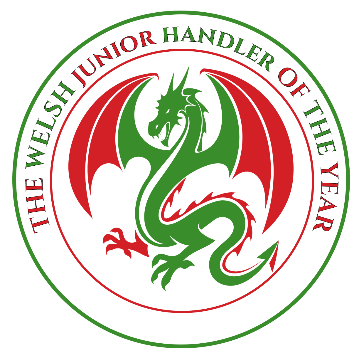 WELSH JUNIOR HANDLER OF THE YEAR COMMENTATOR NOTESHeld under the Auspices of Cardiff Canine SocietyCompetition to be held on: Saturday Feb 29th 2020 at:*Clwyd Morgannwg Hall, Drover’s Court, Royal Welsh Showground, Builth Wells LD2 3SY(Otherwise known as the Old Food Hall)ENTRIES CLOSE: FEBRUARY 3RD  2020BLOCK CAPITALS PLEASEHANDLERS NAME………………………………………………………………………………………………………………………………HANDLERS AGE…………………………………………………………………………………………………HOW LONG YOU HAVE BEEN HANDLING………………………………………………………………..….BREEDS HANDLED………………………………………………………………………………………….......………………………………………………………………………………………………………………………PROUDEST HANDLING MOMENT…………………………………………………………………………….……………………………………………………………………………………………………………………..